ООО АН «Мотовилиха»614070,  г. Пермь, ул. Дружбы, 23тел/факс: (342) 2-63-06-60 E-mail: motoviliha@perm.ruwww.motoviliha.perm.ruПРОЕКТ ПЛАНИРОВКИ ТЕРРИТОРИИ«Строительство газопровода до котельной УПН «Северокамск»Заказчик:ОАО "РИТЭК"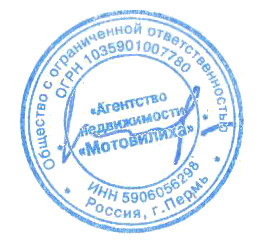 Подрядчик: ООО АН «Мотовилиха»Директор                                                                       К.А. Кетов                                                                                                        ПОЯСНИТЕЛЬНАЯ ЗАПИСКА.
УТВЕРЖДАЕМЫЕ ПОЛОЖЕНИЯ ПРОЕКТА ПЛАНИРОВКИИСХОДНЫЕ ДАННЫЕ	- Правила землепользования и застройки Стряпунинского сельского поселения Краснокамского муниципального района.- Генеральный план Стряпунинского сельского поселения Краснокамского района Пермского края- Информация филиала ФГБУ «Федеральная кадастровая палата Федеральной службы государственной регистрации, кадастра и картографии» по Пермскому 	краю о земельных участках, прошедших государственный кадастровый учет;- Материалы топографической съемки.ЦЕЛЬ ВЫПОЛНЕНИЯ РАБОТРазработка документации по планировке территории для целей установления границ застроенных и незастроенных территорий, границ земельных участков, предназначенных для строительства и размещения объектов капитального строительства, целей, не связанных со строительством.Задачей сбора исходных данных является выявление границ фактически используемых земельных участков, объектов недвижимого имущества жилого и нежилого назначения, объектов инженерной и социальной инфраструктуры.АНАЛИЗ ИСХОДНЫХ ДАННЫХНазначение проектируемого объекта. Газоснабжение котельной на УППН «Северокамск»Режим работы объекта – непрерывный, круглосуточный.Трубопроводы запроектированы с учетом состава, объема и физико-химических свойств перекачиваемого газа. Труба применяется в заводской изоляции на основе экструдированного полиэтилена ГОСТ Р51164 с фасонными частями, труба бесшовная сталь 20А.Максимальное потребление покупного природного газа 70 м3/час.Нормативный срок эксплуатации оборудования и трубопроводов – не менее 20 лет.ПОЛОЖЕНИЕ О РАЗМЕЩЕНИИ ОБЪЕКТА 
КАПИТАЛЬНОГО СТРОИТЕЛЬСТВАОснованием для выполнения работ по разработке документации по планировке территории по титулу «Строительство газопровода до котельной УПН «Северокамск» является Задание на проектирование «Строительство газопровода до котельной УПН «Северокамск».В соответствии с Градостроительным кодексом Российской Федерации к объектам федерального значения относятся объекты капитального строительства, иные объекты, территории, которые необходимы для осуществления полномочий по вопросам, отнесенным к ведению Российской Федерации, федеральными законами, решениями Президента Российской Федерации, решениями Правительства Российской Федерации,  и оказывают существенное влияние на социально-экономическое развитие Российской Федерации. К объектам регионального значения относятся объекты капитального строительства, иные объекты, территории, которые необходимы для осуществления полномочий по вопросам, отнесенным к ведению субъекта Российской Федерации, органов государственной власти субъекта Российской Федерации, Конституцией Российской Федерации, федеральными конституционными законами, федеральными законами, конституцией (уставом) субъекта Российской Федерации, и оказывают существенное влияние на социально-экономическое развитие субъекта Российской Федерации. К объектам местного значения относятся объекты капитального строительства, иные объекты, территории, которые необходимы для осуществления органами местного самоуправления полномочий по вопросам местного значения и в пределах переданных государственных полномочий в соответствии с федеральными законами, законом субъекта Российской Федерации, уставами муниципальных образований и оказывают существенное влияние на социально-экономическое развитие муниципальных районов, поселений, городских округов.На территории,  в отношении которой подготовлена документация по планировке территории, предусматривается размещение объекта местного значения – газопровода. ООО АН «Мотовилиха»614070,  г. Пермь, ул. Дружбы, 23тел/факс: (342) 2-63-06-60 E-mail: motoviliha@perm.ruwww.motoviliha.perm.ruПРОЕКТ МЕЖЕВАНИЯ ТЕРРИТОРИИ«Строительство газопровода до котельной УПН «Северокамск»Заказчик:ОАО "РИТЭК"Подрядчик: ООО АН «Мотовилиха»Директор                                                                       К.А. Кетов                                                                                                        ПОЯСНИТЕЛЬНАЯ ЗАПИСКА	При формировании границ земельных участков для строительства газопровода был проведен анализ сведений, полученных из Управления Федеральной службы государственной регистрации, кадастра и картографии по пермскому краю, о границах земельных участков, попадающих в границы планировочного района. В результате данного анализа подготовлен план фактического использования территории. На плане отображены границы земельных участков, прошедших государственный кадастровый учет.Данные по земельным участкам представлены на плане межевания территории и приведены в таблице «Экспликация земельных участков».Экспликация земельных участков№п/пКадастровый номер земельного участкаАдресЗемлепользовательПравовое положениеЦельПлощадь по документам, кв.м.Площадь фактического пользования, кв.м.159:07:0290125:22край Пермский, г. Краснокамск, с. Стряпунята, буровая скважина № 8--Для производственных целей30003000259:07:0290125:1Пермский край, Краснокамский р-н, с Стряпунята, административный корпус УДН-2--Для производственных целей23102310359:07:2210102:535край Пермский, р-н Краснокамский, СП Стряпунинское, за р.Селиваниха возле территории ТХУ "Северокамское"--Для эксплуатации пункта слива нефти   2182.792182.79